BÖLÜM I                                                    DERS PLANI                                                  2023BÖLÜM IIBÖLÜM IIIBÖLÜM IV Türkçe Öğretmeni                                                                                                                                                                                                                                                                                                                     Okul Müdürü   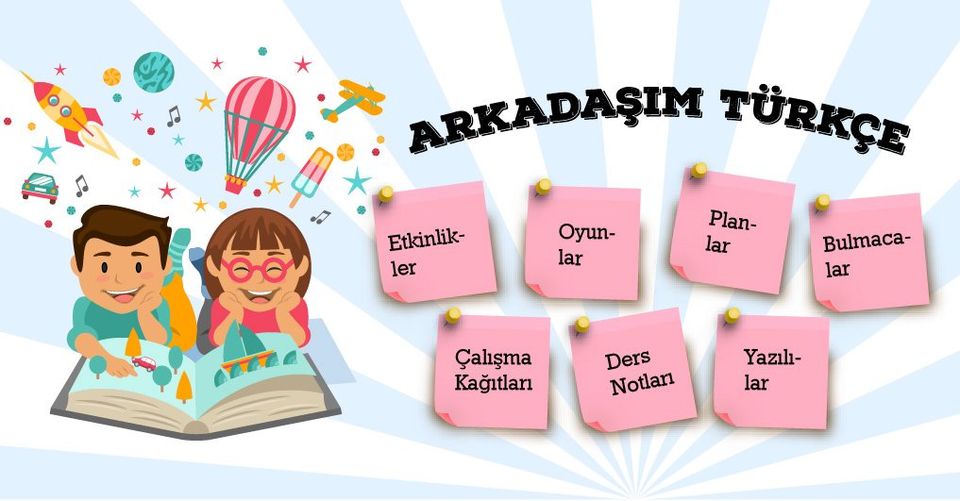 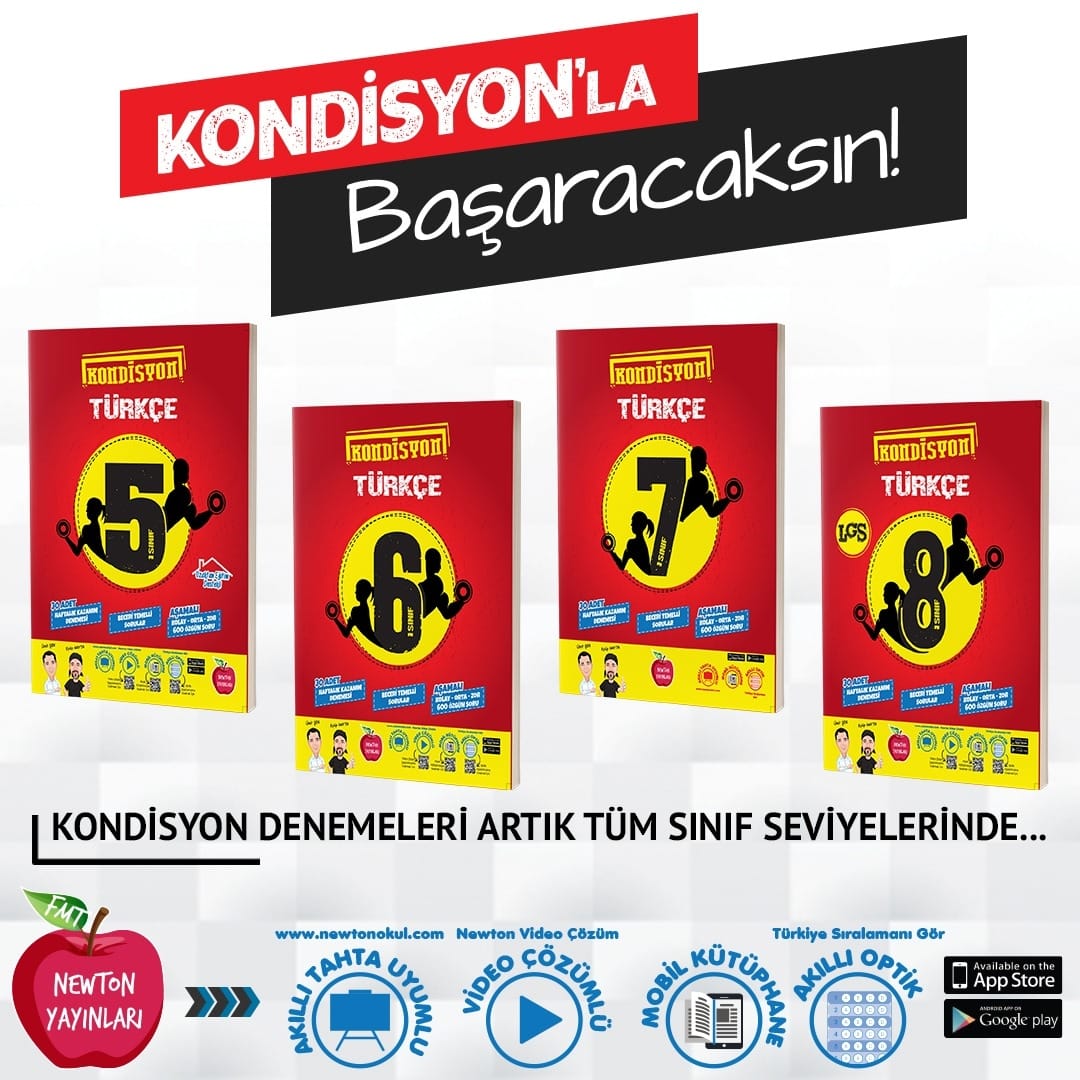 Dersin adıTÜRKÇESınıf5Temanın Adı/Metnin AdıBİLİM VE TEKNOLOJİ/AKILLI ULAŞIM SİSTEMLERİKonu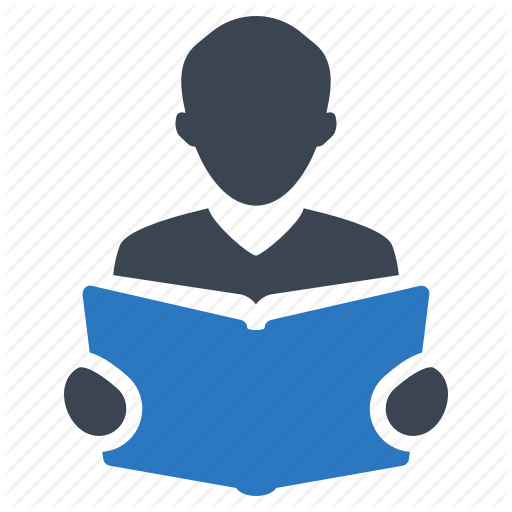 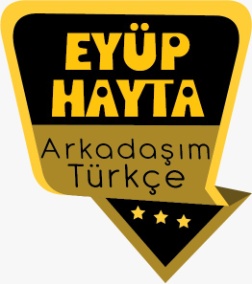 Sözcükte anlamAtasözleriGörsel okumaAna fikirGerçek ve mecaz anlamÖznel ve nesnel yargılarYabancı sözcüklere Türkçe karşılıklarBaşlıkÖzetNoktalama işaretleriYazım kurallarıAmaç, sebep ve koşul cümleleriDeyimlerKonuBilgilendirici metinlerin özellikleriMetin oluşturmaÖnerilen Süre40+40+40+40+40+40 (6 ders saati)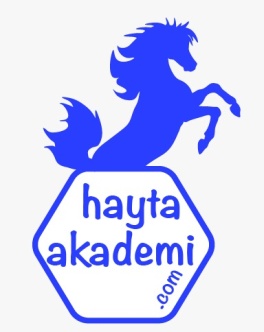 Öğrenci Kazanımları /Hedef ve Davranışlar 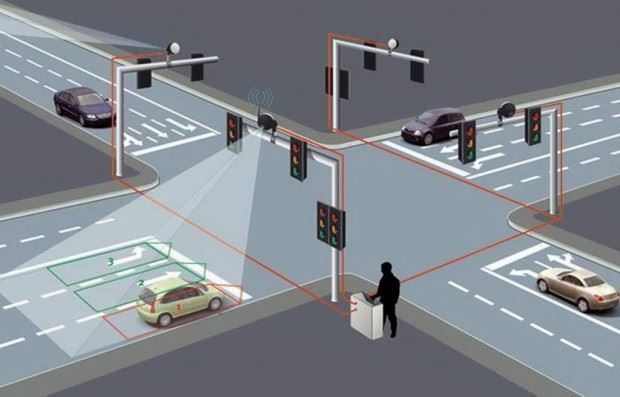 OKUMAAkıcı Okuma T.5.3.1. Noktalama işaretlerine dikkat ederek sesli ve sessiz okur. T.5.3.4. Okuma stratejilerini kullanır. Söz Varlığı T.5.3.5. Bağlamdan yararlanarak bilmediği kelime ve kelime gruplarının anlamını tahmin eder. Anlama T.5.3.13. Okuduklarını özetler. T.5.3.18. Metinle ilgili sorular sorar.T.5.3.19. Metinle ilgili sorulara cevap verir. T.5.3.21. Görsellerden ve başlıktan hareketle okuyacağı metnin konusunu tahmin eder.                                                              T.5.3.22. Görsellerle ilgili soruları cevaplar.T.5.3.31. Okudukları ile ilgili çıkarımlarda bulunur. (Neden-sonuç ve amaç-sonuç cümleleri)ATATÜRKÇÜLÜK: 14. Kamuoyu ve basın ilişkisini açıklar.KONUŞMAT.5.2.2. Hazırlıksız konuşma yapar. T.5.2.3. Konuşma stratejilerini uygular. YAZMAT.5.4.2. Bilgilendirici metin yazar. T.5.4.4. Yazma stratejilerini uygular. T.5.4.15. Yazdıklarının içeriğine uygun başlık belirler.Ünite Kavramları ve Sembolleri/Davranış ÖrüntüsüUlaşım, teknoloji, kolaylık, gelişme, gelecek…Güvenlik Önlemleri (Varsa):Öğretme-Öğrenme-Yöntem ve Teknikleri Soru-cevap,  anlatım, açıklamalı okuma ve dinleme, açıklayıcı anlatım, inceleme, uygulama…Kullanılan Eğitim Teknolojileri-Araç, Gereçler ve Kaynakça* Öğretmen   * Öğrenciwww.tdk.gov.tr  https://sozluk.gov.tr/ internet siteleri, sözlük, deyimler ve atasözleri sözlüğü, EBA, ulaşım araçları  konulu dergi haberleri,  gazete kupürleri, videolar…•  Dikkati Çekme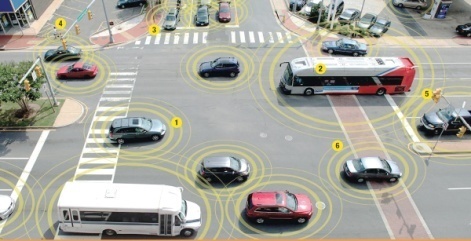 Ulaşım araçlarının hayatımızdaki yeri hakkında ne düşüyorsunuz? En çok hangi ulaşım araçlarını kullanıyorsunuz? Aile büyüklerinizin çocukluk döneminde yaygın olan ulaşım araçları hangileriymiş? Geçmişten günümüze ulaşım araçlarındaki bu değişimin sebebi sizce nedir?•  GüdülemeAkıllı Ulaşım Sistemleri(AUS); seyahat sürelerinin azaltılması, trafik güvenliğinin arttırılması, mevcut yol kapasitelerinin optimum kullanımı, mobilitenin arttırılması, enerji verimliliği sağlanarak ülke ekonomisine katkısı ve çevreye verilen zararın azaltılması gibi amaçlar doğrultusunda geliştirilen kullanıcı-araç-altyapı-merkez arasında çok yönlü veri alışverişi ile, izleme, ölçme, analiz ve kontrol içeren sistemlerdir.Bu hafta “AKILLI ULAŞIM SİSTEMLERİ” adlı metni işleyeceğiz. Sevgili çocuklar, Ulaşım araçları, insanlara büyük ulaşım kolaylığı getirmişlerdir. Ulaşım demek bir yerden bir yere gidebilmek demektir. Arabalardan daha doğrusu motorlu taşıtlardan önce at arabaları vardı. Ancak bu at arabaları hayvan gücüyle hareket ettiği için bu taşıtlar sınırlı şekilde insanları taşıyabiliyorlardı.Ulaşım Araçları, insanları bir mesafeden bir mesafeye taşımada büyük bir önem kazanmıştır. Ulaşım araçları ile insanlar günler, haftalar süren mesafeleri bir kaç saatte alabiliyorlar. Sadece insanların taşınmasında değil insanların ihtiyaçlarının yani mektupların, eşyaların, gıda maddelerinin ve diğer maddelerin taşınarak ulaşımlarının gerçekleştirilmesi de çok önemlidir.Otomobiller, günümüzde birçok alanda kullanılan, toplumda oldukça yaygın araçlardır. Kişisel kullanımlar ile kurumsal ve kamusal kullanımlar ile hayatın her alanında, neredeyse birçok şehirde sayıları insanların sayısına yakın ürünlerdir.Otomobillerin insanlara ve topluma olan faydalarını ele almak gerekirse, ilk olarak kamusal hizmetlerden söz etmek gerekir. Ulaşım kolaylığı yaratan otomobiller ile, eskiden gerçekten büyük problem yaratan ve zaman israfına yol açan deprem, acil yardım gibi konulara karşı hizmet vermek adına belediyelerin ve bakanlıkların araçları, oldukça kısa süreler içerisinde hizmet verebilmektedir. Bu da, insan hayatına ve topluma son derece faydalı bir konu olarak öne çıkmaktadır.İnsanların birbirleriyle buluşması, farklı kültürler arası değerlerin paylaşılması için ulaşım araçlarından yararlanılır. Sosyal ve kültürel zenginlikleri tanıma isteği ve ticari faaliyetler turizmi oluşturmuştur. Günümüzde artan ulaşım imkânları ile turizm gelişme göstermiş, insanlar arası iletişim ve kültürel tanışma olanakları çoğalmıştır. Kültürel tanışmanın artması ile dünya ekonomisi ve barışına katkı sağlanır.•  Gözden GeçirmeBu dersimizde ulaşım araçları hakkında bilgi sahibi olacaksınız.•  Derse GeçişÖğrencilere tamamlattırılacak.Dikkati çekme sorusu sorulduktan sonra öğrencilerden metnin içeriğini tahmin etmeleri istenecek.Metnin başlığı hakkında öğrenciler konuşturulacak.Metnin içeriği öğrenciler tarafından tahmin edilecek.(Metinde neler anlatılmış olabilir?)Güdüleme ve gözden geçirme bölümü söylenecek.Parça öğretmen tarafından örnek olarak okunacak.Öğrenciler tarafından anlaşılmayan, anlamı bilinmeyen kelimeler metnin üzerine işaretlenecekhttps://sozluk.gov.tr/ Anlaşılmayan, anlamı bilinmeyen sözcüklerin anlamı ilk önce sözcüğün gelişinden çıkarılmaya çalışılacak. Sözcüklerin anlamı sözlükten bulunacak, sonra defterlere yazılacak.Öğrencilere 5-8 kelimeden oluşan cümleler kurdurularak bilinmeyen kelimeler anlamlandırılacak.Yanlış telaffuz edilen kelimeler birlikte düzeltilecek.Görselden hareketle metnin içeriğiyle ilgili tahmininizi yazınız.Cevap: Ulaşım türlerinden bahsediyor olabilir.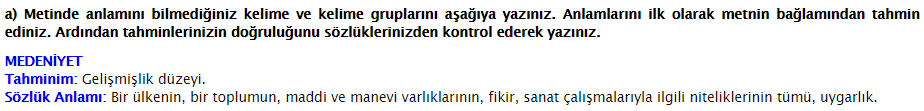 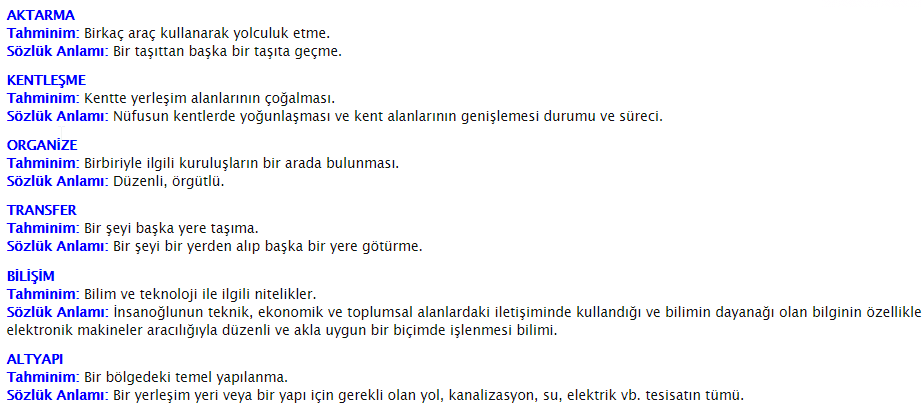 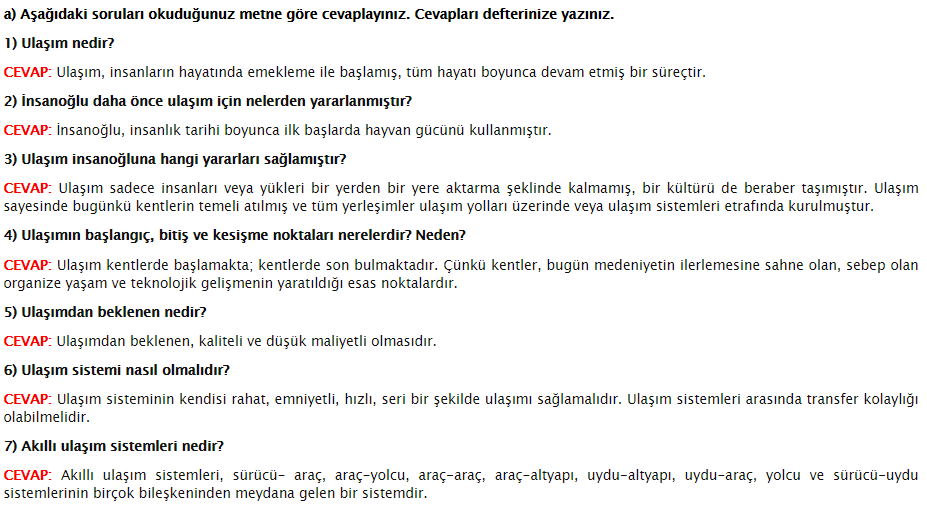 8. Ulaşım sistemlerinde ülkemiz ne durumdadır? Bu durumu daha da ilerletmek için ne yapmamız gerekir?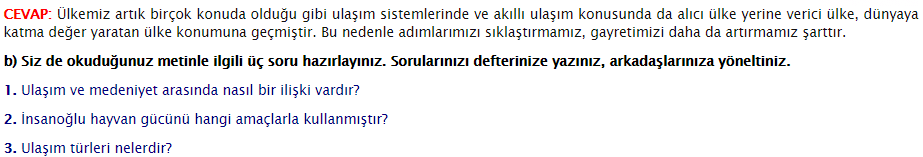 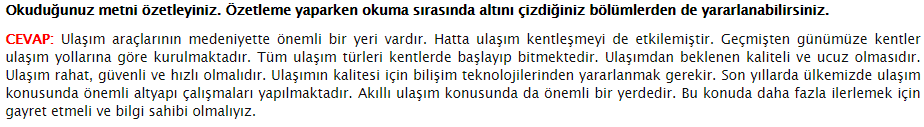 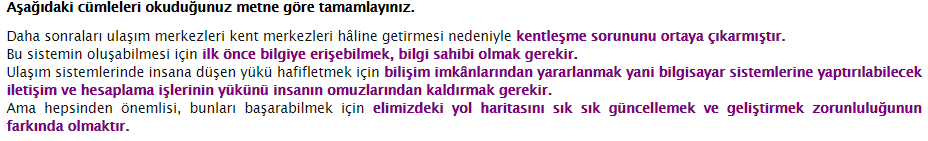 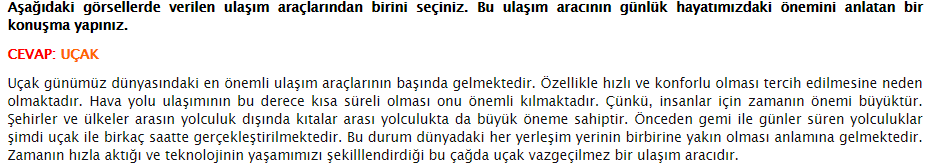 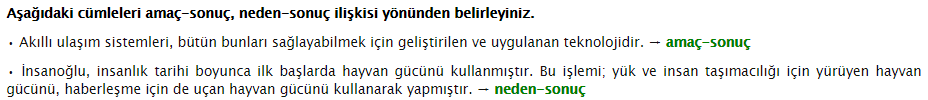 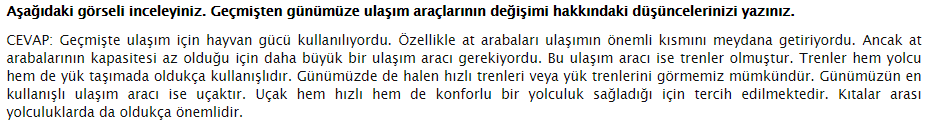 Diğer metnin hazırlık çalışması verilecek.(  1.Türk bilim insanlarından birini seçerek seçtiğiniz bilim insanını tanıtan bir konuşma hazırlayınız. 2. Bilimin önemini anlatan özdeyişler bulunuz.)•  Derse GeçişÖğrencilere tamamlattırılacak.Dikkati çekme sorusu sorulduktan sonra öğrencilerden metnin içeriğini tahmin etmeleri istenecek.Metnin başlığı hakkında öğrenciler konuşturulacak.Metnin içeriği öğrenciler tarafından tahmin edilecek.(Metinde neler anlatılmış olabilir?)Güdüleme ve gözden geçirme bölümü söylenecek.Parça öğretmen tarafından örnek olarak okunacak.Öğrenciler tarafından anlaşılmayan, anlamı bilinmeyen kelimeler metnin üzerine işaretlenecekhttps://sozluk.gov.tr/ Anlaşılmayan, anlamı bilinmeyen sözcüklerin anlamı ilk önce sözcüğün gelişinden çıkarılmaya çalışılacak. Sözcüklerin anlamı sözlükten bulunacak, sonra defterlere yazılacak.Öğrencilere 5-8 kelimeden oluşan cümleler kurdurularak bilinmeyen kelimeler anlamlandırılacak.Yanlış telaffuz edilen kelimeler birlikte düzeltilecek.Görselden hareketle metnin içeriğiyle ilgili tahmininizi yazınız.Cevap: Ulaşım türlerinden bahsediyor olabilir.8. Ulaşım sistemlerinde ülkemiz ne durumdadır? Bu durumu daha da ilerletmek için ne yapmamız gerekir?Diğer metnin hazırlık çalışması verilecek.(  1.Türk bilim insanlarından birini seçerek seçtiğiniz bilim insanını tanıtan bir konuşma hazırlayınız. 2. Bilimin önemini anlatan özdeyişler bulunuz.)Ölçme-Değerlendirme•  Bireysel öğrenme etkinliklerine yönelik Ölçme-Değerlendirme•  Grupla öğrenme etkinliklerine yönelik Ölçme-Değerlendirme•  Öğrenme güçlüğü olan öğrenciler ve ileri düzeyde öğrenme hızında olan öğrenciler için ek Ölçme-Değerlendirme etkinlikleri Günümüzde hangi ulaşım araçlarını kullanıyoruz?Ulaşım araçları bu kadar gelişmeseydi neler olurdu?Kahramanmaraş'ta dondurma elde değil fabrikada, modern yöntemlerle üretiliyor. Bu üretimde, hem dondurmanın rakipleriyle yarışacak kalitede olmasına hem de geleneğin yaşatılmasına özen gösteriliyor. Satıcıların dededen kalma giysileri, yörenin kilimi, terin silinmesi için boyuna sarılan mendil, dondurma dövme kazanları eskiyle bağları koparmamak için kullanılıyor. Burada dondurma, emek ve sabırla yoğrulmuş bir geleneğin adı olmuş.Bu metne göre, Maraş dondurmasıyla ilgili aşağıdaki yargılardan hangisine varılamaz?A) Satışlarında büyük artış görülmektedirB) Geçmişi eskilere dayanmaktadır.C) Yeni üretim yöntemleri kullanılmaktadır.D) Yaşatılması için çaba harcanmaktadır.Dersin Diğer Derslerle İlişkisi  Okurken sesli okuma kurallarına, yazarken imla ve noktalamaya diğer derslerde de dikkat etmeleri sağlanır.Plânın Uygulanmasına İlişkin Açıklamalar 